登录oa.buaa.edu.cn，选择 “合同系统”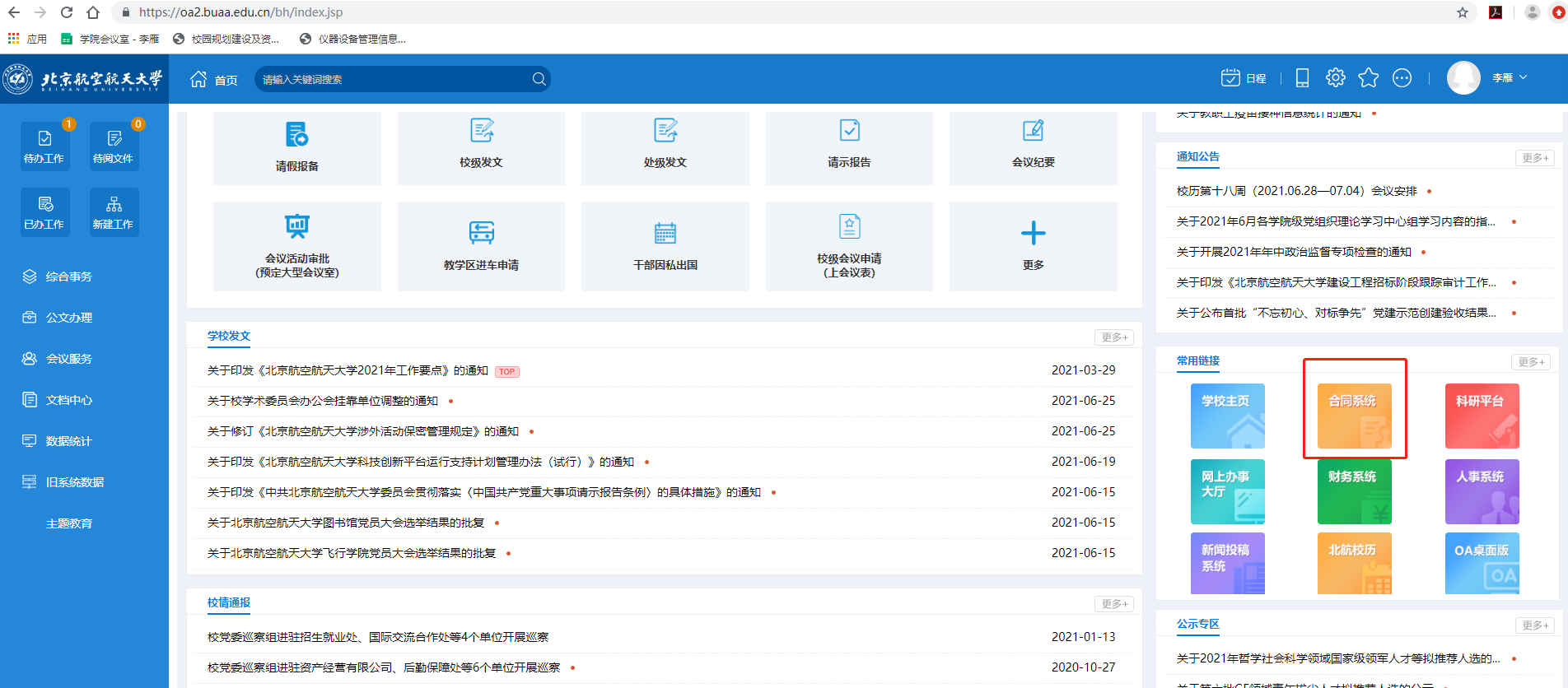 选择 “国际交流”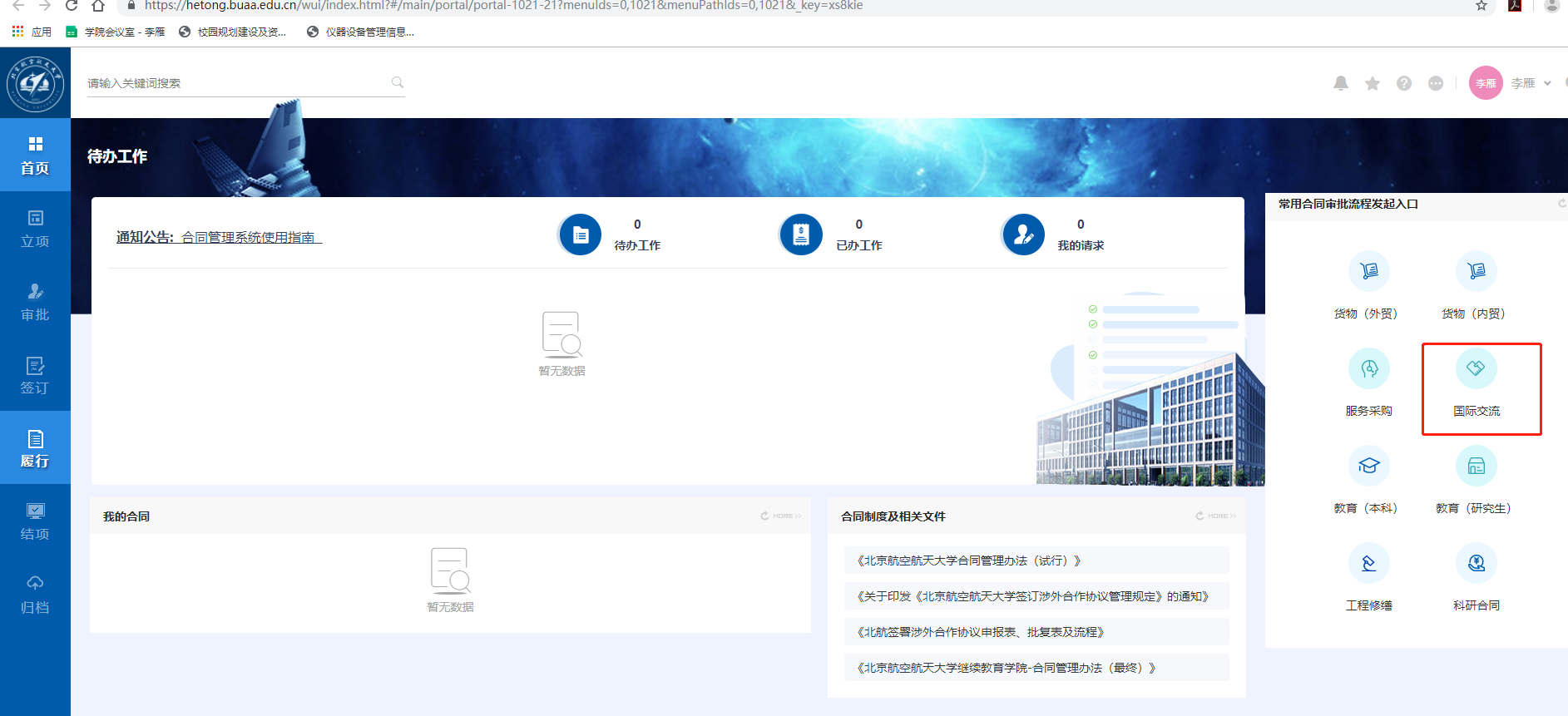 按照项目需求填表申报 （示例）按照要求填写信息上传相关合同（不带签字的）、保密承诺书及预案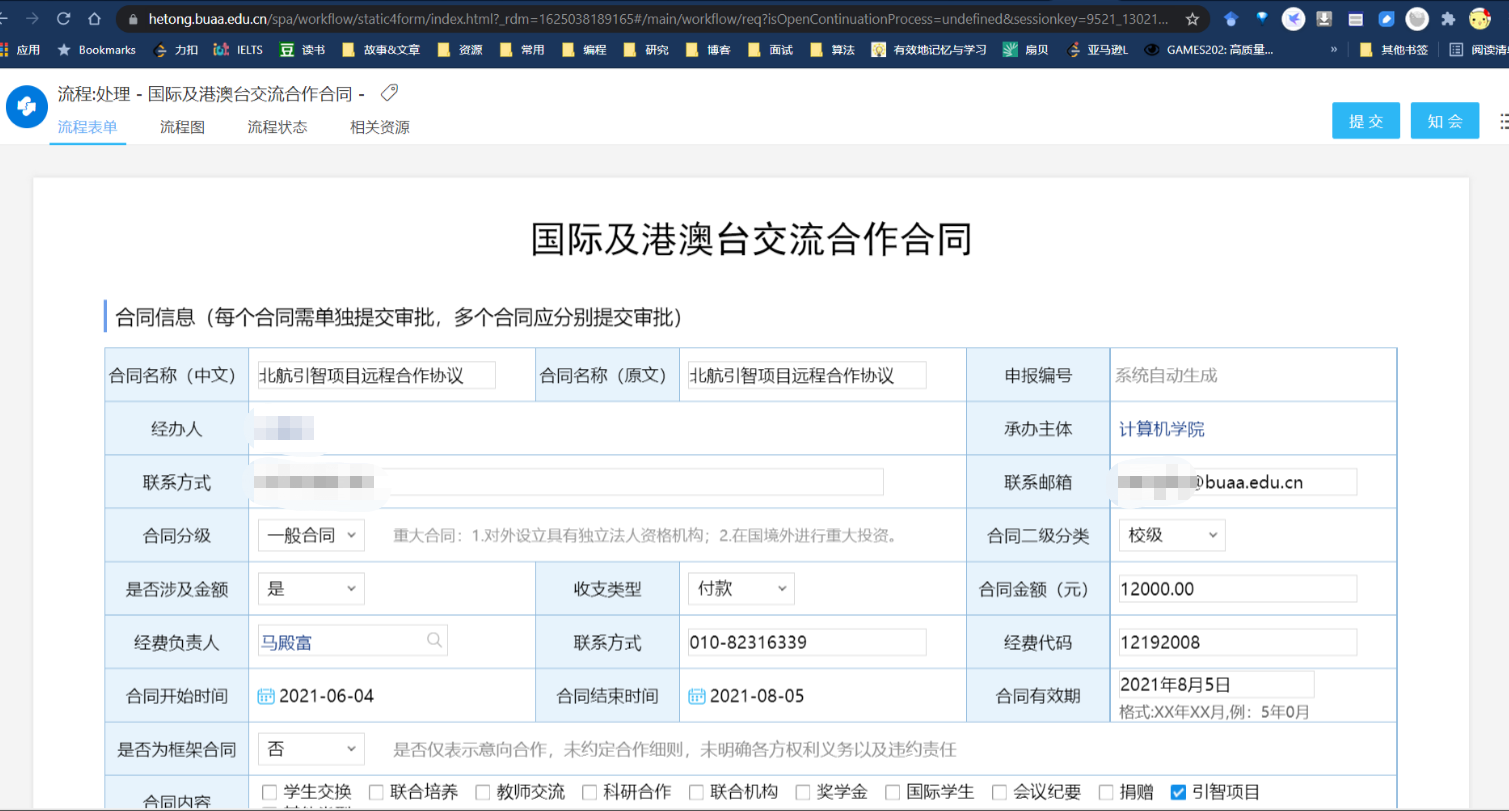 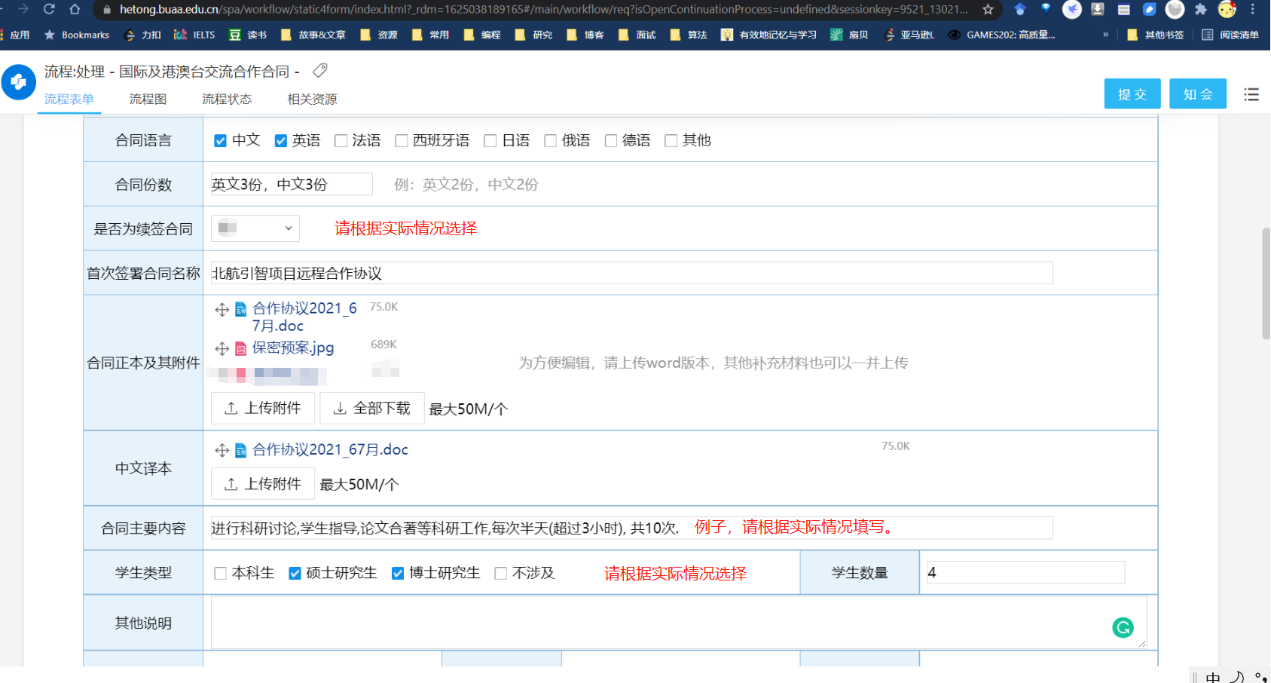 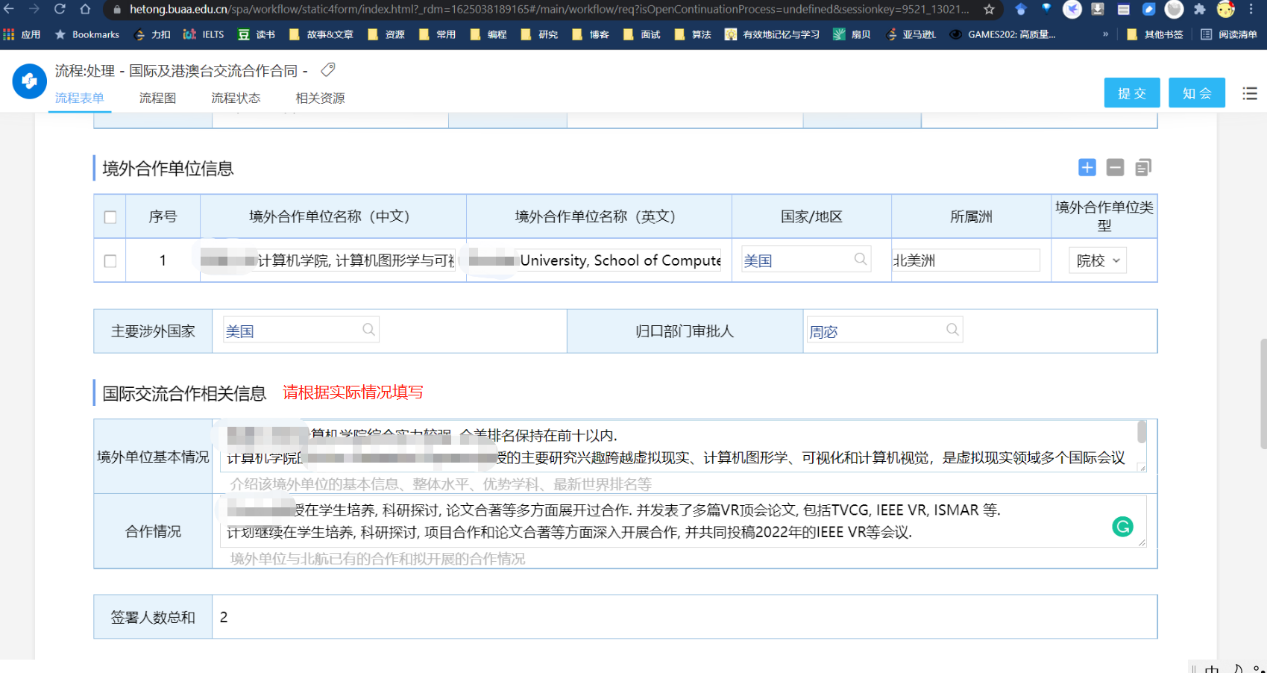 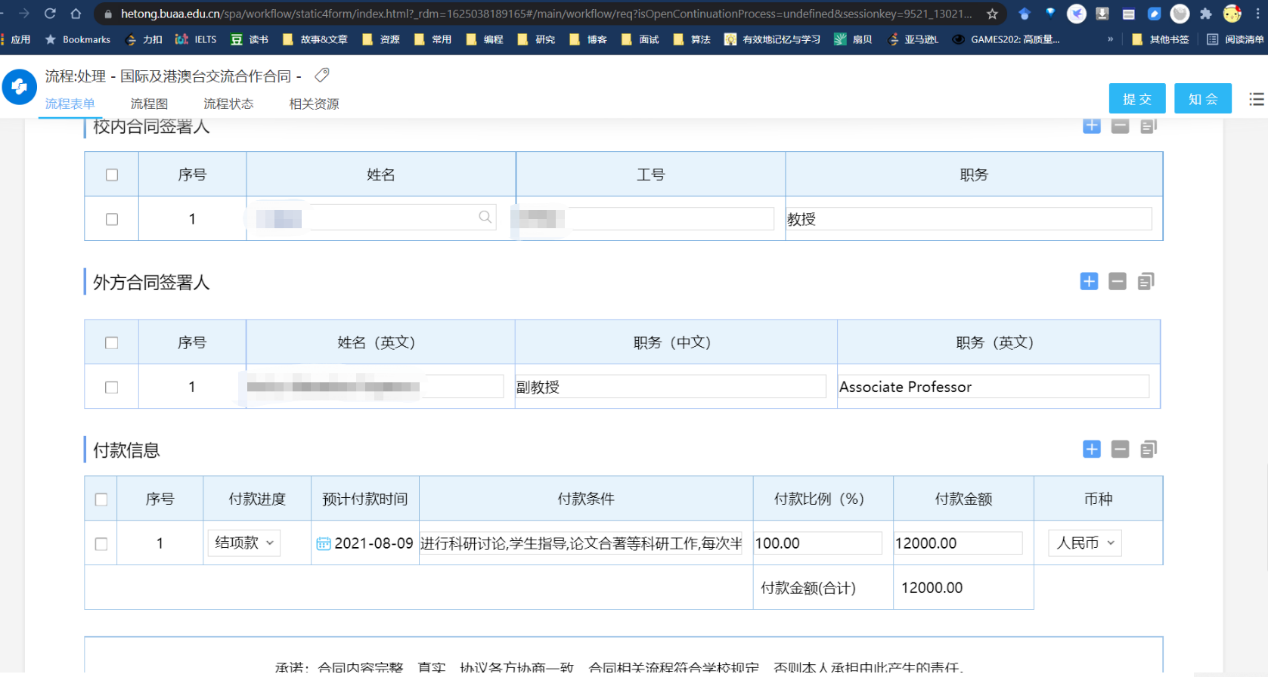 审批流程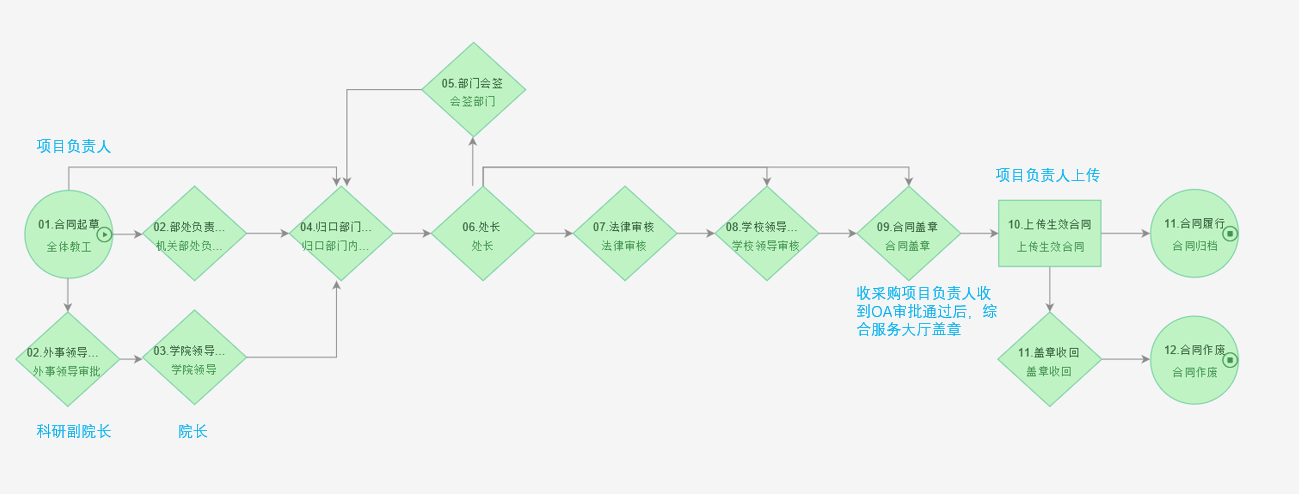 